Automatic Corrugation Plant – Manual for Finsys ERPPart 7 will be Recording of Stage wise WIP  ( Work in process / Machine wise / Stage wise Production )Part 1 : was getting the Customer’s orderPart 2 : Making the Job Card for production ,Part 3 : Purchase Order and PO Approval  Part 4 : Gate Entry and Material Receipt (MRR) of paper from vendorPart 5 : Quality ApprovalPart 6 : Issue of Material to Production shop Floor  and Part 8 will be InvoicingIn this demo, we show you processes of this stage at a standard  Automatic corrugation plant’s manufacturing activities. As suggested by Team at Finsys ERP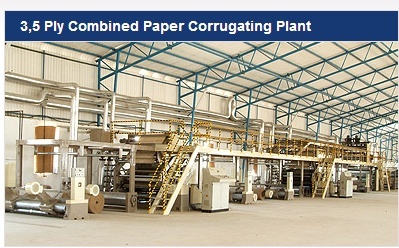 We had made a job card in Part 2 of the demoNow we approve it and ask people to start working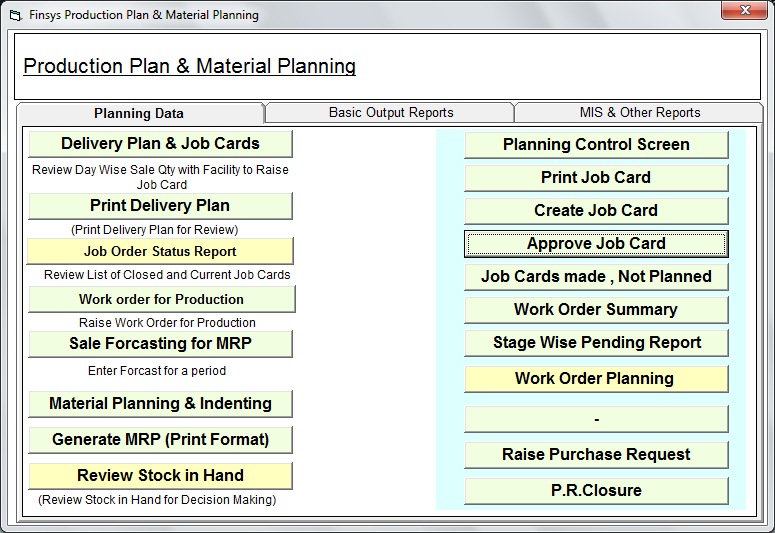 The job card is issuedSeen, checkedAnd then approved online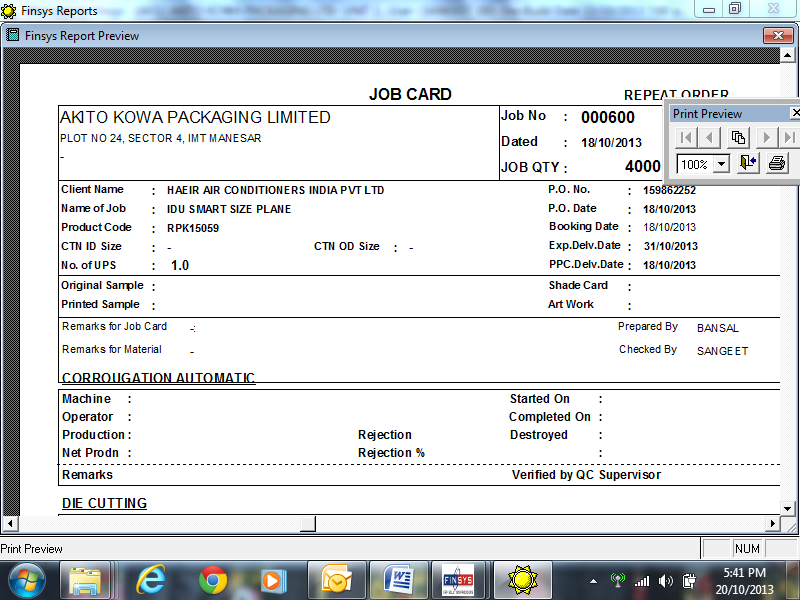 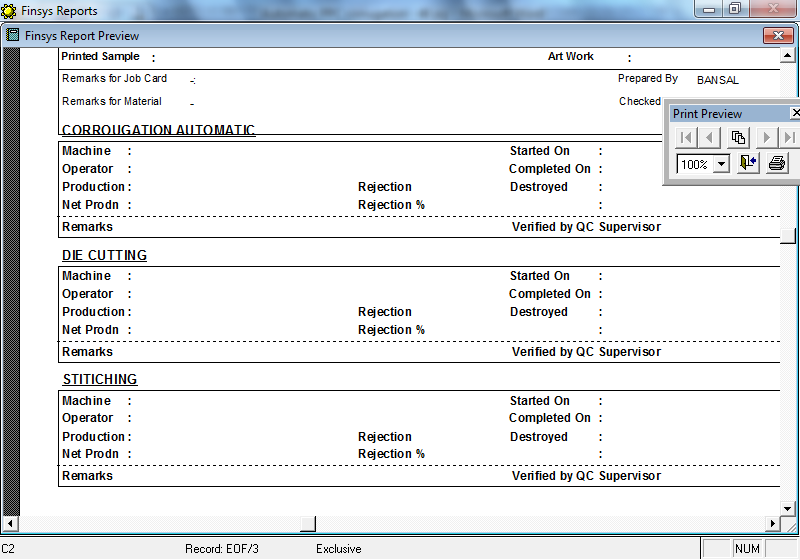 Job card is ready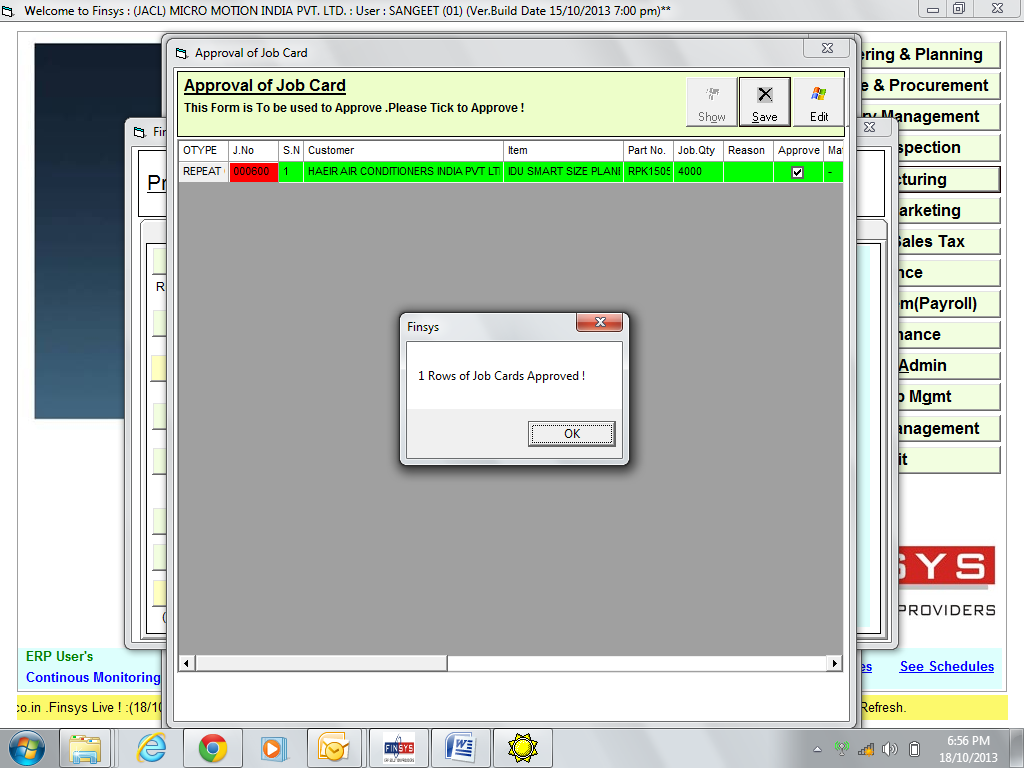 And so onThereafter job card WIP production entry done and goods brought to the Finished goods store for shipment to the final customerLet us see the dashboard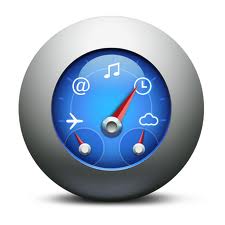 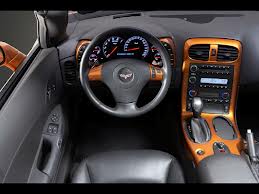 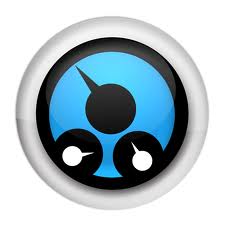 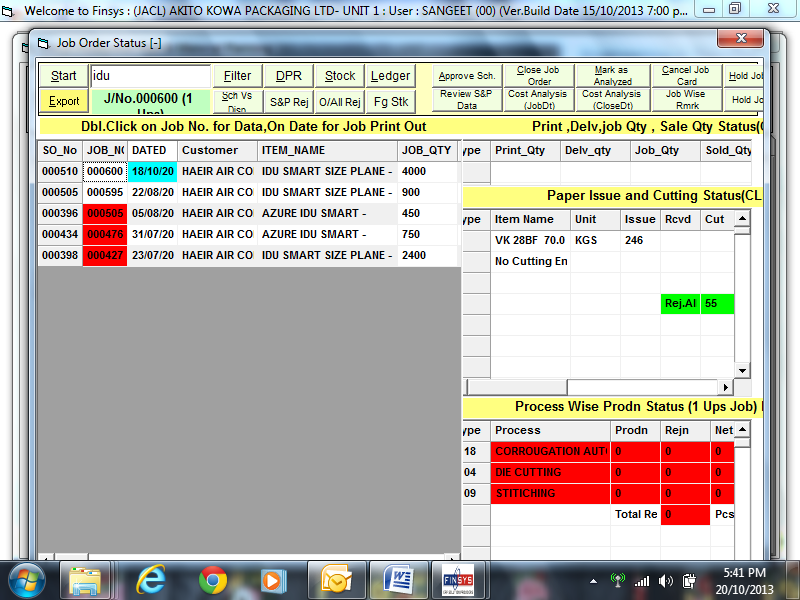 It is in RED, since it is pending to be done by the production peopleWhich stages it has to go ??ERP shows you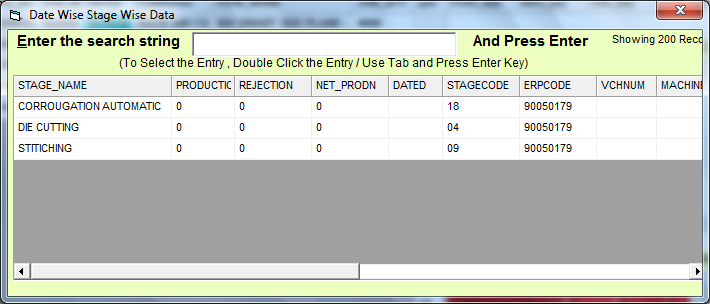 Entry yet to be done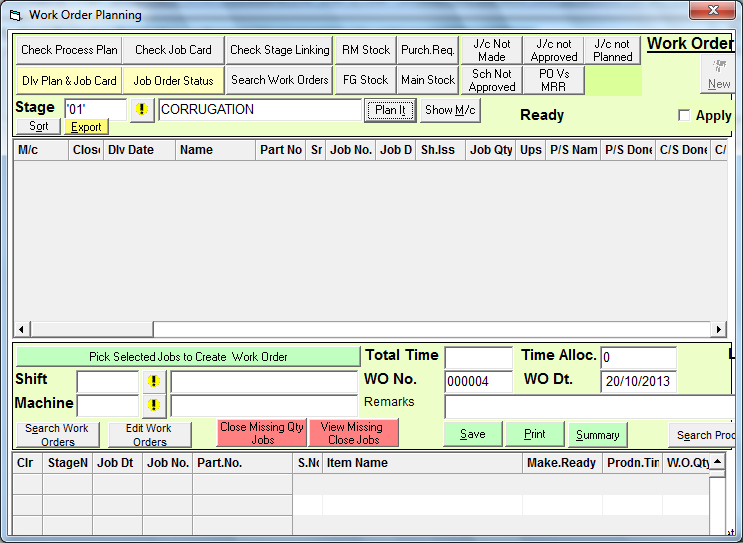 In this screen, the shift wise / machine wise / job wise work allocation is made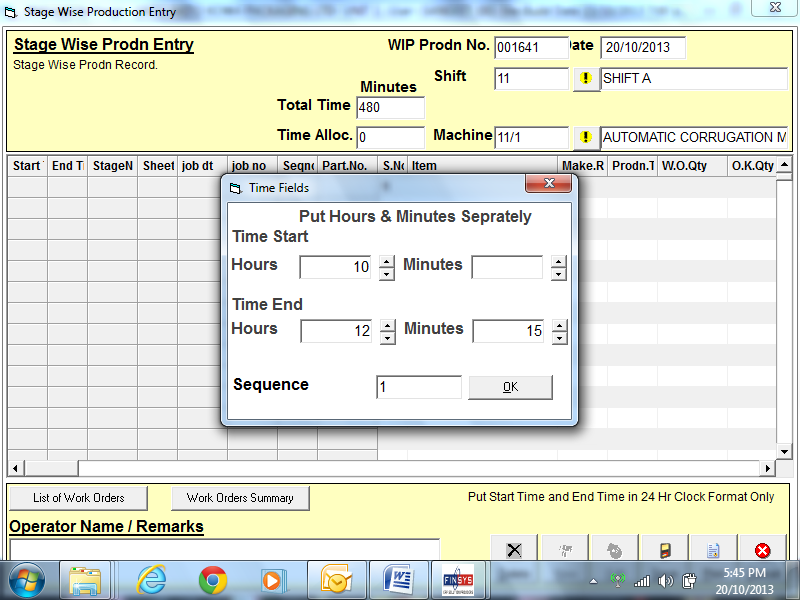 Production entry being doneWith time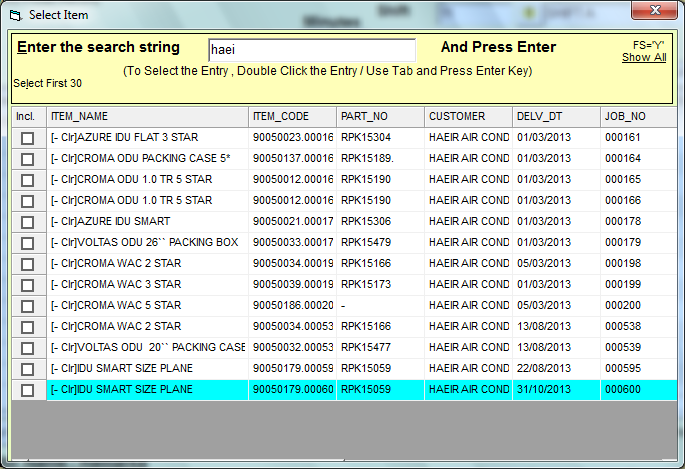 Which jobI select my 00600 no job card at bottom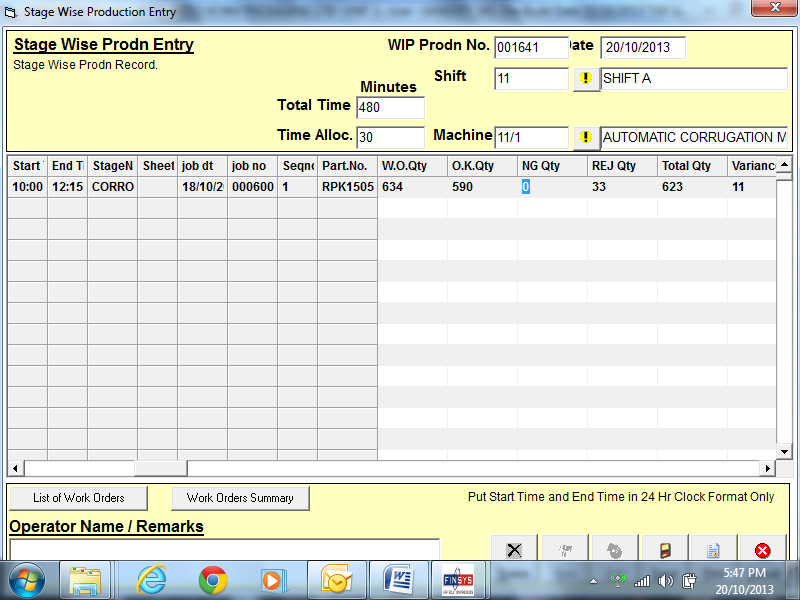 Entry in progressShowing OK qntyNot good qntyReject QntyAnd variances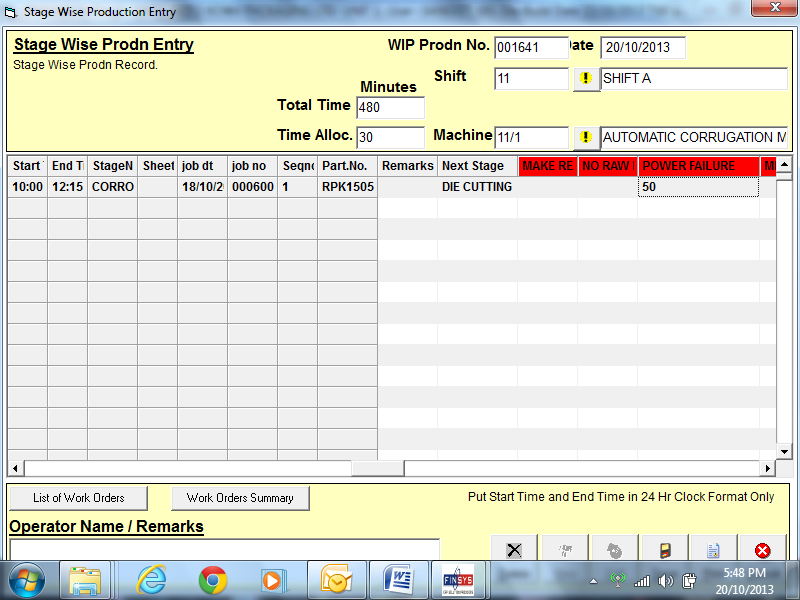 Also reason for downtime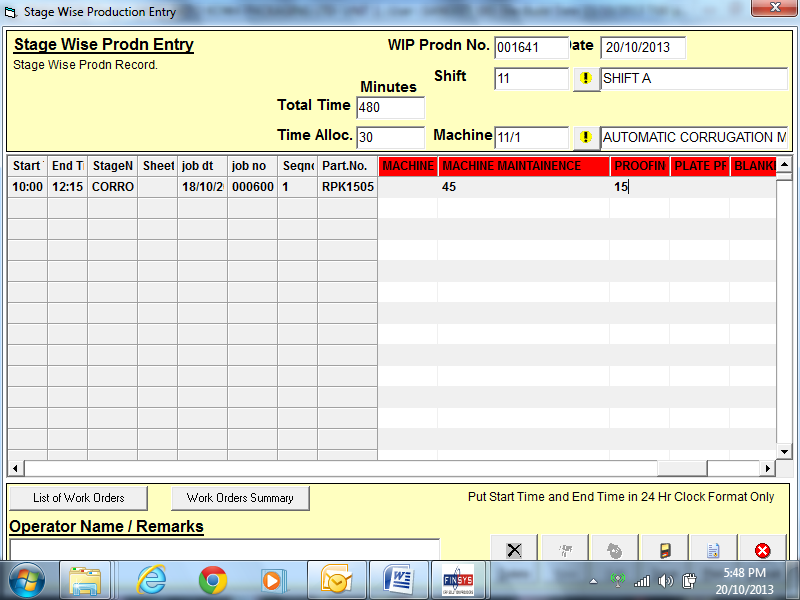 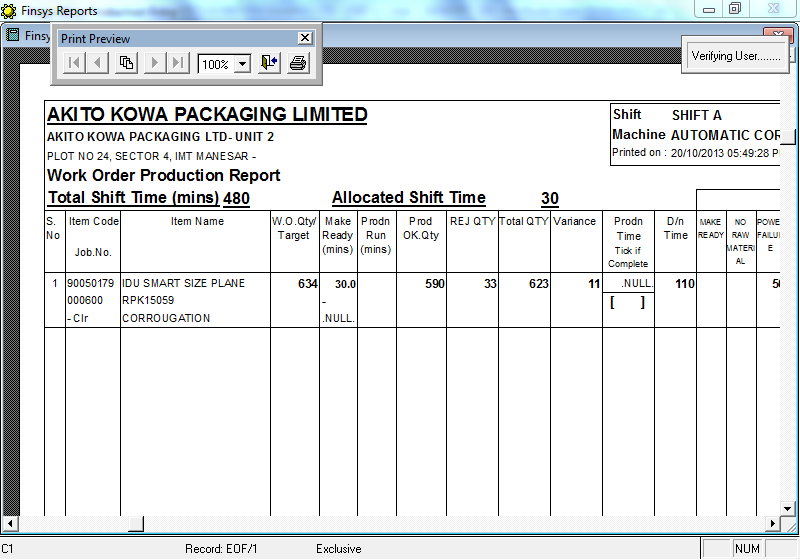 Job card is printedEither unfilled, and later filled up by users by a ordinary pen( and later feed into computer )Or directly in computer system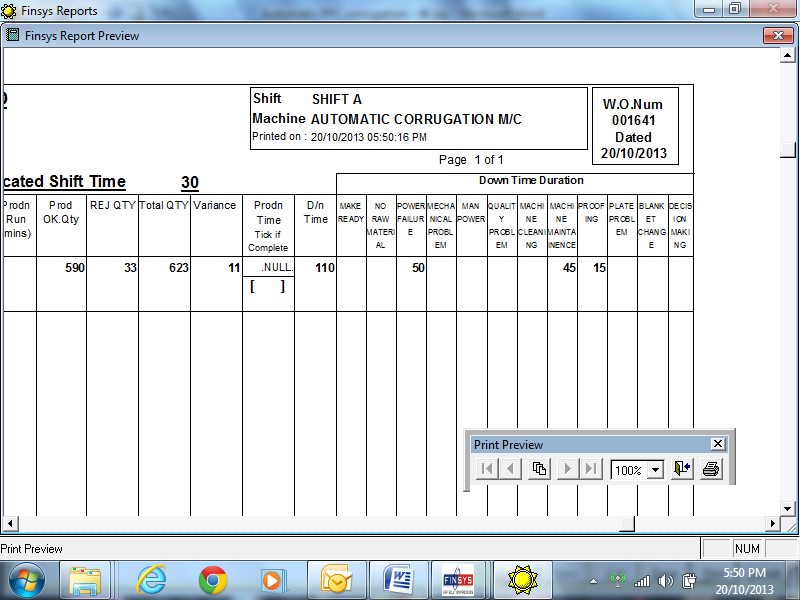 Right side of machine loading cardShowing the down time reasons too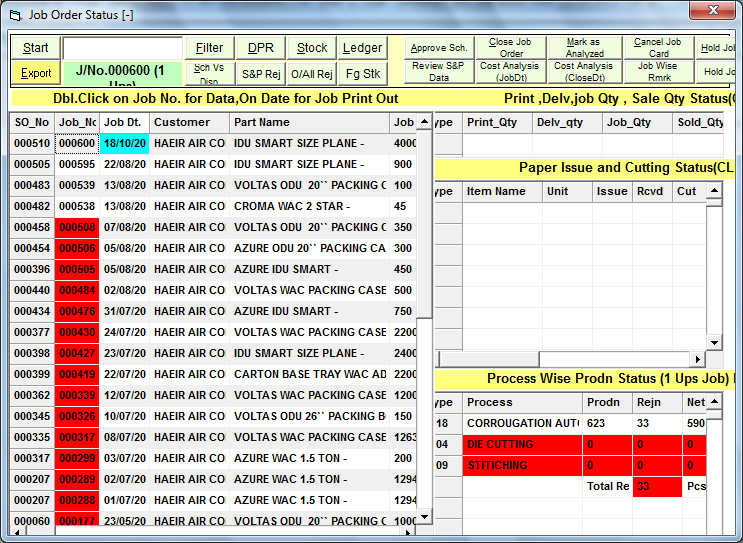 This production data is updated on all screens as show above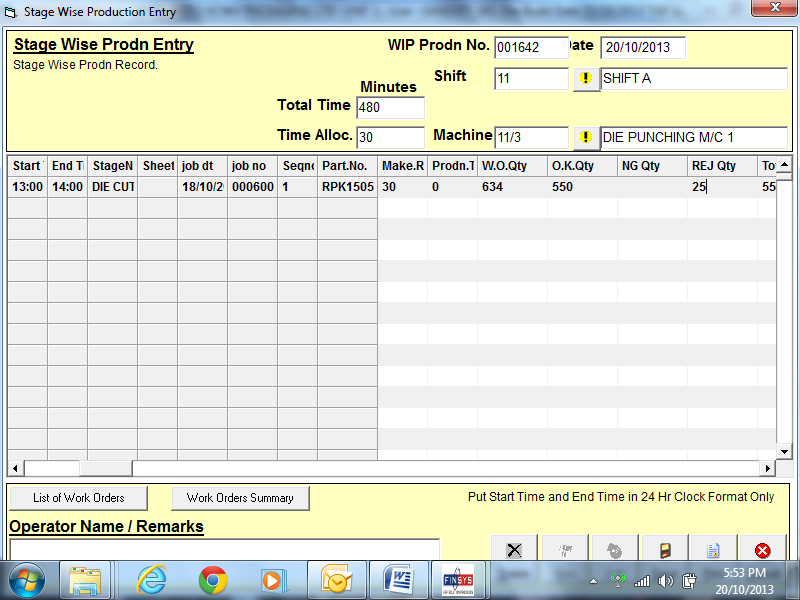 Die cutting entry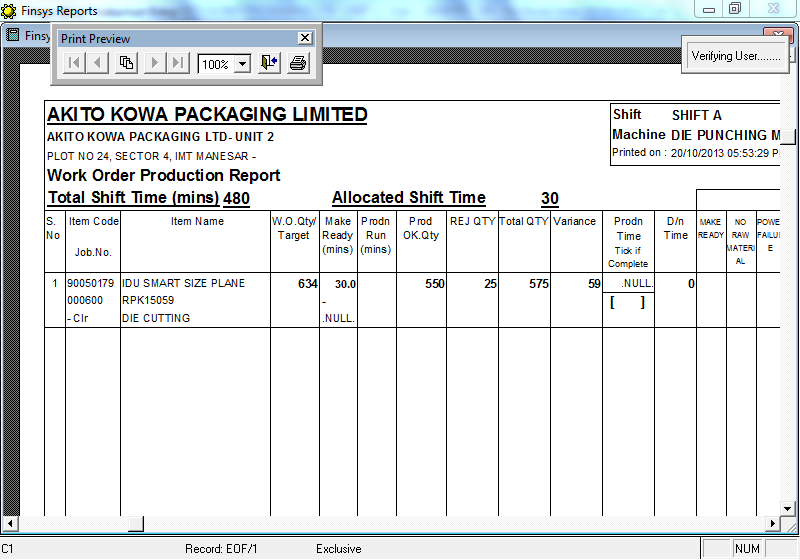 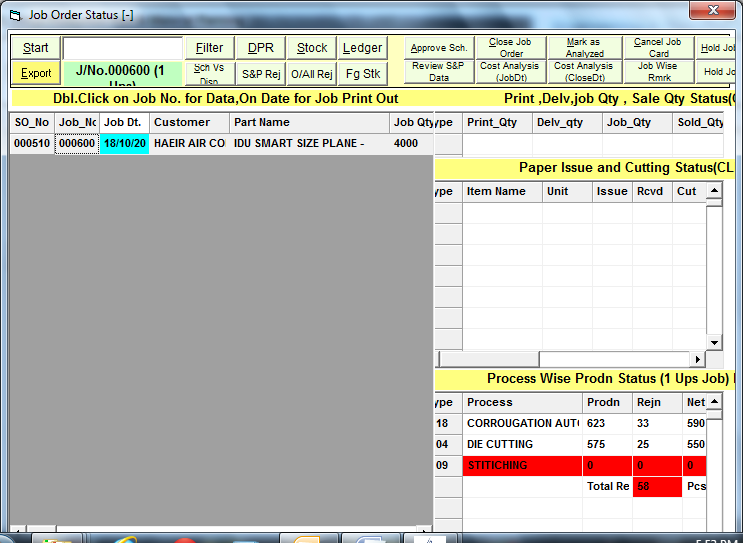 Updated die cutting alsoNow for last stage, stitching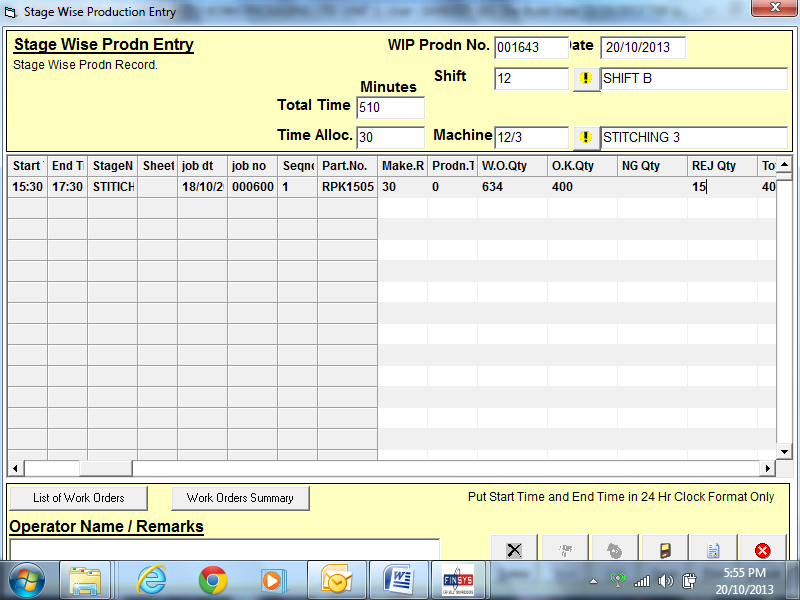 Stitching entry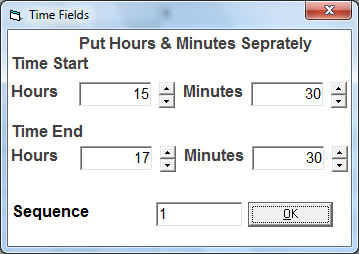 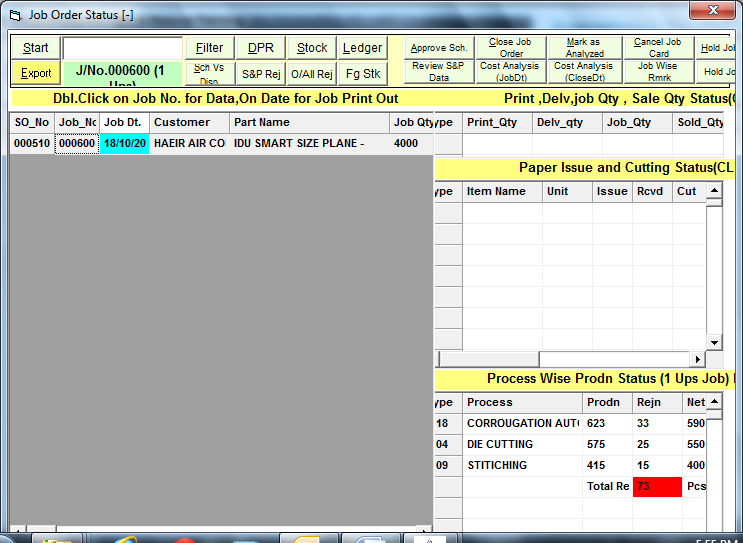 Shows the WIP at each stageShows the rejection at each stageAnd total rejection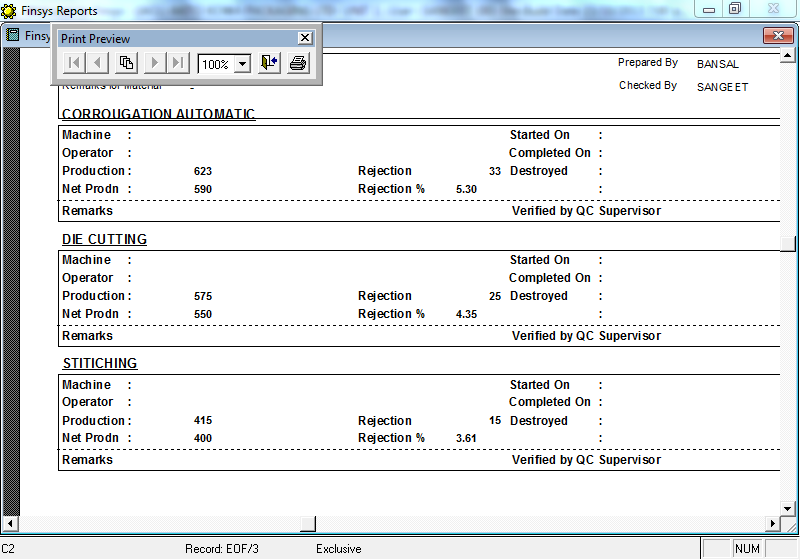 The job card is also updatedWith rejection at each stageAnd rejection percentFinally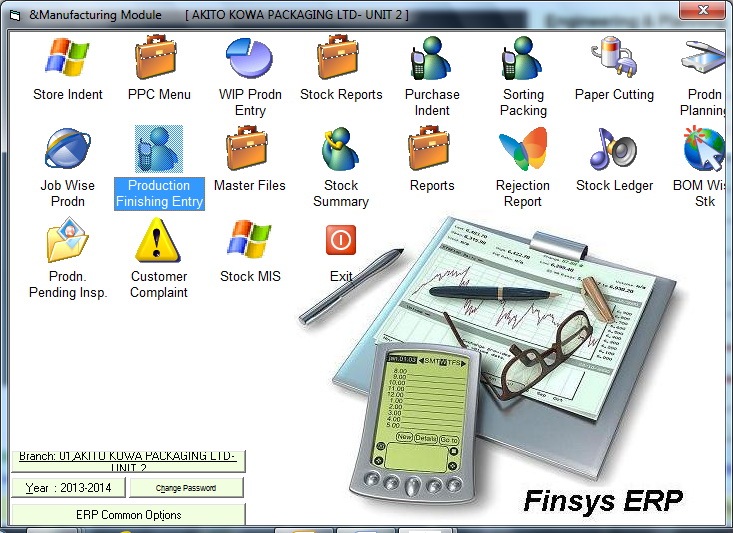 And then shipmentInvoice, is as usualThen an auto email for invoiceFrom: finsysmail@democompany.co.in 
Sent: Sunday, October 20, 2013To: skgupta@abcd.com
Subject: New Invoice No.005296 By SURESHDEMO COMPANY LIMITEDPLOT NO 113, SECTOR-3, IMT MANESAR, GURGAON,
Invoice Creation Auto-E-Mail Sir, This is to advice that the following shipment is being despatched from our factory as follows. Information 
Customer : STERLITE ELECTRONICS LIMITED
Invoice Created on : 7:17:51 .PM
Invoice Total Amt. : Rs.19992 .
Road Permit no -ST 38 - 00058631Transporter tracking detailsGoods Dispatch Thru : By Road HR38J-4593 .
Transporter Name : Jaipur Golden Transport Ltd,  GR no 54841,  dated 24/07/2013, Driver name – Satinder Singh, Driver mobile no  9811549181
NoteThis Report is Auto generated from the ERP.
This Report is based on the data entered . And if it does not tally with your existing knowledge of the actual events - Please get the data updated in the system. 
Generated from Finsys ERP ... from the computer of “SURESH” at 7:27 pm 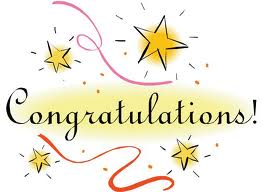 Mission successfulInvoice.NoDatedItemsRate.QuantityPart No.00529627/07/2013CORRU BOX W06673E  0015.603500pk-57